Санкт-Петербургский государственный политехнический университетИнститут металлургии, машиностроения и транспортаОТЧЕТ ПО РАБОТЕГрадуировка хромель-алюмелевой термопарыВыполнилСтудент группы 23314/1 		Сидоров Н.ПроверилДоцент, к.т.н.										Кисленков В.В.                                                                                   «__» ___________ 2015 г.Санкт-Петербург2015Термопара (термоэлектрический преобразователь) — устройство, применяемое для измерения температуры в промышленности, научных исследованиях, медицине, в системах автоматики.Принцип действияПринцип действия основан на эффекте Зеебека или, иначе, термоэлектрическом эффекте. Между соединёнными проводниками имеется контактная разность потенциалов; если стыки связанных в кольцо проводников находятся при одинаковой температуре, сумма таких  разностей потенциалов равна нулю. Когда же стыки находятся при разных температурах, разность потенциалов между ними зависит от разности температур. Коэффициент пропорциональности в этой зависимости называют коэффициентом термо-ЭДС. У разных металлов коэффициент термо-ЭДС разный и, соответственно, разность потенциалов, возникающая между концами разных проводников, будет различная. Помещая спай из металлов с отличными от нуля коэффициентами термо-ЭДС в среду с температурой Т1, мы получим напряжение между противоположными контактами, находящимися при другой температуре Т2, которое будет пропорционально разности температур Т1 и Т2.Изготовление	В ходе работы было изготовлено две хромель-алюмелевые (ТХА) термопары в керамической изоляции (рисунок 1).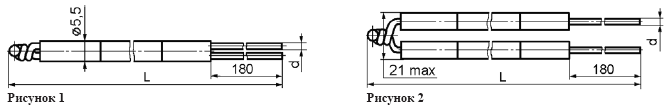 Диапазон измеряемых температур такой термопары: от -40 до 1000 ºСГрадуировкаДля градуировки термопары, она была опущена в расплавленное олово (tпл=232 ºС), затем в расплавленный свинец (tпл=327 ºС), и была получена зависимость ЭДС от времени.Олово:Свинец:ВыводПлощадки на графиках соответствуют температурам кристаллизации: термоЭДС равное 8,54 мВ для олова и 12,45 для свинца. Дальнейшая градуировка производится с помощью градуировочных таблиц для хромель-алюмелевых термопар.τ, минЭДС, мВτ, минЭДС, мВ011,70188,54211,37208,54410,95228,54610,24248,5489,74268,53109,19129,05148,82168,61τ, минЭДС, мВτ, минЭДС, мВ016,11712,63115,65812,51215,08912,46314,531012,46413,961112,45513,471212,45613,01